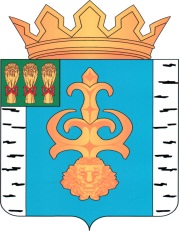 ОТДЕЛ ОБРАЗОВАНИЯ АДМИНИСТРАЦИИ                  ПЕНЗЕНСКОГО РАЙОНА ПЕНЗЕНСКОЙ ОБЛАСТИ                                                                                                                 Приказ       14 октября 2020 г.                                                                                      №103/01-05 Об утверждении организационно-технологической модели проведения  муниципального этапа Всероссийской олимпиады школьников в Пензенском районе в 2020-2021 учебном годуВ соответствии с приказом  Министерства   образования Пензенской области от 29.06.2020 №281/01-07 «Об утверждении организационно-технологической модели проведения регионального этапа всероссийской олимпиады школьников на территории Пензенской области в 2020/21 учебном году», руководствуясь  Положением  об  отделе образования  администрации Пензенского района,   утвержденным решением Собрания представителей  Пензенского района  №48-4/3 от 19.11.2014г.(с последующими изменениями),                        приказываю:         1.Подготовить и  провести в 2020-2021  учебном году муниципальный этап Всероссийской олимпиады  школьников  по математике, физике, химии, биологии, экономике,  истории, русскому языку, литературе, информатике и ИКТ, иностранным языкам (английскому), обществознанию, географии, праву, технологии, мировой  художественной  культуре,  физической культуре, основам безопасности жизнедеятельности  (далее - Олимпиада).       2.Утвердить прилагаемые:        2.1Состав организационного комитета (далее - Оргкомитет) муниципального этапа  Олимпиады  (Приложение №1);2.2 Состав жюри муниципального этапа Олимпиады (Приложение №2);2.3.Состав предметно- методической комиссии муниципального этапа Олимпиады (Приложение№3);2.4.График проведения  муниципального этапа     Олимпиады (Приложение№4)2.5. Положение о проведении Олимпиады (Приложение №5);3.Рекомендовать руководителям  общеобразовательных учреждений:3.1.Подготовить и провести школьный этап Олимпиады.        3.1.1.Руководителям общеобразовательных учреждений предоставить заявку в отдел образования на участие  в муниципальном этапе в срок до 16 ноября 2020 года.3.2. Отделу образования:        3.3.Подготовить и провести муниципальный  этап    Олимпиады   в        соответствии с графиком проведения муниципального  этапа  Олимпиады на базе МБОУ СОШ им. М. Ю. Лермонтова  с. Засечное 12 декабря.3.4.Муниципальный этап  Олимпиады по предмету  информатика  и ИКТ, обществознание провести на  базе МБОУ СОШ им. М.Ю Лермонтова         с. Засечное 16 декабря.3.5 Руководителю  образовательного  учреждения  Баландиной  О.А., создать необходимые условия для приёма и размещения участников Олимпиады, обеспечить питанием.3.6.Отделу образования представить документы на участие команды муниципалитета в региональном этапе    в Оргкомитет регионального этапа Олимпиады до 25 декабря 2020года. 3.7.Руководителям общеобразовательных учреждений обеспечить явку победителей и призеров муниципального этапа Олимпиады, набравших необходимое   количество баллов, в г. Пензу  для участия в региональном этапе Олимпиады.Настоящий приказ разместить (опубликовать) на официальном сайте отдела образования администрации Пензенского района в информационно- телекоммуникационной сети «Интернет».          5.Контроль за исполнением  настоящего приказа  возложить на эксперта по методической работе Горбачеву Г.Х.И.о.начальника отдела образования                                                         Р.Х.Дмитриева                                                                                                                  Приложение №1                           к приказу  отдела  образования            администрации  Пензенского района                                                                                                                           № 103/01-05 от «14» октября 2020 г.Состав организационного комитета муниципального этапа Всероссийской   олимпиады    школьников  в Пензенской  области  в 2020-2021 учебном годуГреднев Р.В.  начальник отдела  образования администрации Пензенскогорайона, председатель;Дмитриева Р.Х. ,заместитель  начальника отдела образования администрации Пензенского района, заместитель председателя; Члены: Горбачёва Г.Х., эксперт по  методической работе  отдела образования администрации   Пензенского  района;Спиридонова  О.В., эксперт отдела  образования  администрации Пензенского района;Малышева Г.Н., эксперт по методической работе  отдела   образования 
  администрации  Пензенского  района;Жаркова  О.Н. ,эксперт  по методической  работе отдела образования  администрации Пензенского района.Приложение №2                           к приказу  отдела  образования            администрации  Пензенского района                                                                                                                           № 103/01-05 от «14» октября 2020 г.СОСТАВ   ЖЮРИМуниципального этапа   Всероссийской   олимпиады   школьников в        Пензенском районе  в 2020-2021 учебном  году1.Русский язык: председатель комиссии: Арискина    И.А., учитель русского языка и литературы                     МОБУ СОШ  им .С.А.Суркова с. Богословка;Белова О.В., учитель русского языка и литературы МОБУ СОШ с.Алферьевка;Болотова Н.В., учитель  русского языка  и литературы МОБУ СОШ  п.Мичуринский;
Борискина Т.В.,учитель русского языка и литературы   МОБУСОШ им.М.Ю.Лермонтова с. Засечное;Евсеева Т.А., учитель русского языка  и  литературы МОБУСОШ с.Воскресеновка.2.Литература и  МХК:председатель комиссии:Приман  И.В., учитель  русского языка и литературы МОБУСОШ с. Ленино;Антонова И.Н., учитель русского языка и литературы МОБУСОШ с. Засечное;Юдина Н.В., учитель русского языка  и литературы  МБОУСОШ  им. М.М.Осипова с. Кондоль;Арискина И.А., учитель русского языка и  литературы  МОБУСОШ им.С.А.Суркова  с. Богословка;Беркина О.О.,учитель русского  языка  и литературы  МОБУСОШ ст. Леонидовка3.Физика: председатель комиссии:Емельянова Л.В.,учитель физики МОБУСОШ с.Ленино;Калякина А.И., учитель  физики МОБУСОШ ст. Леонидовка;Богачёва Н.Н., учитель  физики  МБОУ СОШ им.М. Ю .Лермонтова  с .Засечное;Шлепнёва  С.В.учитель  физики МОБУСОШ с .Старая  Каменка;Мужикова  И.А.,учитель  физики МОБУСОШ  им .Н.Н.Володина  с.Б. Елань.4.Химия:председатель комиссии:Бабина Е.Н., учитель химии МОБУ СОШ им.С.А.Суркова  с. Богословка;Амяшкина Л.В., учитель химии МОБУ СОШ с.Старая  Каменка;Краснощекова Т.П., учитель  химии МОБУСОШ с . Саловка;Аккуратнова О.В. учитель химии МОБУСОШ п.Золотарёвка.5.Биология:председатель комиссии: Мотькина Татьяна Викторовна, учитель биологии МОБУСОШ с. Алферьевка;Иващенко Н.Н., учитель  биологии  МОБУСОШ с.П.-Берёзовка;Захарова Н.Е.,учитель  биологии  МБОУСОШ  им. М.М.Осипова с.КондольПеркина Л.В.,учитель  биологии  МОБУСОШ с.Б.Елань6.Информатика и ИКТ: председатель комиссии:Емельянов И.Б., учитель информатики МОБУСОШ  с.Ленино;Хорев А.В., учитель информатики  и  ИКТ  МОБУСОШ с.Засечное;Щербаков С.В., учитель  информатики  и математики  МОБУСОШ п.Мичуринский;Задыхина Л.А.,учитель  информатики и ИКТ МОБУ СОШ им.С.А. Суркова с.Богословка;Богачёв А.В., учитель информатики и ИКТ МБЮОУСОШ  им.М.Ю .Лермонтова с.Засечное.7.История, обществознание, право, экономика:председатель комиссии :Семенова И.Ю., учитель истории  МОБУС  с.Засечное;Степанова Л.В., учитель  истории  МОБУСОШ  с.П-Березовка;Кузнецова Н.В., учитель  истории  МОБУСОШ  им.А.С.Суркова с.Богословка;Дозоров В.В., учитель истории  МОБУСОШ  с.Воскресеновка;Ларионов А.А., учитель истории и обществознания  МОБУСОШ им.Н,Н.Володина с.Б.Елань;Зарипова И.Н. учитель истории и обществознания МБОУСОШ им. М.М.Осипова с.Кондоль;8.Математика:председатель комиссии- КузьминаО.А, учитель  математики  МОБУ СОШ с .Алферьевка;Егоров С.В., учитель математики  МБОУ СОШ им.М.М. Осипова с.  Кондоль;Выдрина Е.И., учитель математики  МОБУ СОШ с.Саловка;Володина О.Н., учитель    математики  им.С.А.Суркова  с. Богословка;Велякин И.В. учитель  математики  МОБУ СОШ п.Мичуринский.9.Иностранный язык: председатель комиссии-Мялина Ф.Ф., учитель английского языка  МОБУСОШ с.Засечное;Апанович М.Ю., учитель английского языка  МБОУСОШ им. М.М.Осипова с.Кондоль;Кузнецова И.С., учитель английского языка  МОБУСОШ  с. Засечное.10.Физическая  культура: председатель комиссии –Андреев В.В., учитель физической культуры   МОБУСОШ  с.Старая  Каменка;Гурьянова В.В. ,учитель  физической  культуры  МОБУСОШ с. Воскресеновка;Зиманов  А.А., учитель  физической культуры   МОБУСОШ с. Алферьевка;Журавлёв Н.В., учитель  физической культуры   МБОУ СОШ им. М.Ю.Лермонтова   с.Засечное.11.Основы  безопасности и жизнедеятельности:председатель комиссии-Евсеев  А.П. , учитель ОБЖ МОБУСОШ  п. Мичуринский;Толстов С.В., преподаватель-организатор ОБЖ МБОУ СОШ им.М.Ю.Лермонтова с.Засечное,  Наренкова  Е.А., учитель   ОБЖ  МОБУ СОШ  с.Ермоловка; 12.География:председатель комиссии- Алексеева Н.В., учитель географии МОБУ СОШ  с.Ленино;Семёнова  М.И., учитель географии МОБУСОШ им. М.П. Волкова  с.Константиновка;Олисова Л.И., учитель географии  МОБУСОШ с. Воскресеновка;Палаева Н.В. , учитель географии  МОБУСОШ с .Засечное;Рассказова Е.В. учитель географии  МБОУ СОШ  им. М.М. Осипова с.Кондоль;Бобкова Н.В.-учитель географии  МБОУ СОШ  им. М.М. Осипова с.Кондоль; 13.Технология:председатель  комиссии -   Горетова Татьяна Петровна, учитель технологии МОБУСОШ им. М.П. Волкова   с.Константиновка;  Маркуль Г.К. учитель   технологии  МБОУ СОШ с.Старая Каменка:
  Монжосова Л.Е., учитель технологии  МБОУ СОШ  им.М.Ю.Лермонтова с.Засечное; Кададов   Максим Евгеньевич, учитель  технологии  МБОУ СОШ  им.М.Ю.Лермонтова  с.Засечное;14.Экология:Шокорова  О.Г. учитель географии  МОБУ СОШ  им.С.А.Суркова с.Богословка; Фитисова  Л.А., учитель экологии МОБУ СОШ с.Ермоловка;                                                                                                            Приложение №3                           к приказу  отдела  образования            администрации  Пензенского района                                                                                                                           № 103/01-05 от «14» октября 2020 г.Состав предметно-методических комиссий муниципального  этапа   Всероссийской  олимпиады   школьников  в Пензенском  районе в 2020-2021учебном году.1.Русский язык Юдина Н.В., учитель русского языка  и литературы  МБОУСОШ  им. М.М.Осипова с. Кондоль;  Белова О.В., учитель русского языка и литературы МОБУ СОШ с.Алферьевка;2.Литература -–Приман  И.В.,учитель  русского языка и литературы МОБУСОШ с. Ленино;Арискина    И.А., учитель   русского   языка и   литературы         МОБУ СОШ  им .С.А.Суркова с. Богословка;3.Физика- Емельянова Л.В.,учитель физики МОБУСОШ с.Ленино;Калякина А.И., учитель  физики МОБУСОШ ст. Леонидовка;4.Химия-Бабина Е.Н., учитель химии МОБУ СОШ им.С.А.Суркова  с. Богословка;Амяшкина Л.В., учитель химии МОБУ СОШ с.Старая  Каменка;5.Биология- Мотькина Татьяна Викторовна, учитель биологии МОБУСОШ с. Алферьевка;Перкина Л.В.,учитель  биологии  МОБУСОШ с.Б.Елань6.Информатика и ИКТ- Щербаков С.В., учитель  информатики  и математики  МОБУСОШ п.Мичуринский;Емельянов И.Б., учитель информатики МОБУСОШ  с.Ленино;7.История, обществознание, право, экономика- Кузнецова Н.В., учитель  истории  МОБУСОШ  им.А.С.Суркова с.Богословка;Дозоров В.В., учитель истории  МОБУСОШ  с.Воскресеновка;8.Математика- Володина О.Н., учитель    математики  им.С.А.Суркова  с. Богословка;Велякин И.В. учитель  математики  МОБУ СОШ п.Мичуринский.9.Иностранный язык- Апанович М.Ю., учитель английского языка  МБОУСОШ им. М.М.Осипова с.Кондоль;Кузнецова И.С., учитель английского языка  МОБУСОШ  с. Засечное.10.Физическая  культура- Зиманов  А.А., учитель  физической культуры   МОБУСОШ с. Алферьевка;Журавлёв Н.В., учитель  физической культуры   МБОУ СОШ им. М.Ю.Лермонтова   с.Засечное.11.Основы  безопасности и жизнедеятельности  -Толстов С.В., преподаватель-организатор ОБЖ МБОУ СОШ  им.М.Ю.Лермонтова  с. Засечное;Наренкова  Е.А., учитель   ОБЖ  МОБУ СОШ  с.Ермоловка; 12.География- Бобкова Н.В.-учитель географии  МБОУ СОШ  им. М.М. Осипова   с.Кондоль;Олисова Л.И., учитель географии  МОБУСОШ с. Воскресеновка;13.Технология-   Горетова   Татьяна  Петровна, учитель технологии МОБУСОШ им. М.П. Волкова   с.Константиновка;Кададов   Максим Евгеньевич, учитель  технологии  МБОУ СОШ  им.М.Ю.Лермонтова  с.Засечное;14.Экология- Шокорова  О.Г., учитель географии  МОБУ СОШ  им.С.А.Суркова с.Богословка; Фитисова  Л.А., учитель экологии МОБУ СОШ с.Ермоловка.                                                                                                                                                                                                                                           Приложение №4                           к приказу  отдела  образования            администрации  Пензенского района                                                                                                                           № 103/01-05 от «14» октября 2020 г.Графикпроведения  муниципального   этапа  Всероссийской   олимпиады школьниковВ Пензенском районе в 2019/2020 учебном году                          Начало   олимпиады в 9.00 часов»  12екабря  2020 годаПриложение № 5                                                                        к  приказу отдела   образования                                                                                     администрации   Пензенского района                                                                                              №103/01-05от «14» октября 2020г.ПОЛОЖЕНИЕо проведении II (районного) этапа Всероссийской олимпиады школьников Пензенского  района по математике, физике, химии, биологии, экологии, истории, обществознанию, экономике, праву, географии, информатике, русскому языку, литературе, экологии, иностранному языку (немецкий, английский), физической культуре, основам безопасности жизнедеятельности в 2020-2021 учебном годуОбщие положенияОтдел образования администрации Пензенского района  проводит в 2020-2021 учебном году II (районный) этап Всероссийской олимпиады школьников по физике, математике, химии, биологии, экологии, истории, информатике, обществознанию, русскому языку, литературе, иностранному языку (английский, немецкий), физической культуре, географии, основам безопасности жизнедеятельности, экономике, праву (далее - Олимпиада).1.1. Настоящий Порядок проведения всероссийской олимпиады школьников (далее - Порядок) устанавливает этапы всероссийской олимпиады школьников (далее - олимпиада), сроки проведения олимпиады, а также перечень общеобразовательных предметов, по которым она проводится, определяет организационно-технологическую модель проведения олимпиады, участников олимпиады, их права и обязанности, устанавливает правила утверждения результатов олимпиады и определения победителей и призеров олимпиады, образцы дипломов победителей и призеров олимпиады.2. Олимпиада проводится в целях выявления и развития у обучающихся творческих способностей и интереса к научной (научно-исследовательской) деятельности, пропаганды научных знаний, отбора лиц, проявивших выдающиеся способности, в составы сборных команд Российской Федерации для участия в международных олимпиадах по общеобразовательным предметам.3. Олимпиада проводится по следующим общеобразовательным предметам:математика, русский, иностранный язык (английский, немецкий, французский, испанский, китайский, итальянский), информатика и ИКТ, физика, химия, биология, экология, география, астрономия, литература, история, обществознание, экономика, право, искусство (мировая художественная культура), физическая культура, технология, основы безопасности жизнедеятельности для обучающихся по образовательным программам основного общего и среднего общего образования;математика, русский язык для обучающихся по образовательным программам начального общего образования.4. Олимпиада включает школьный, муниципальный, региональный и заключительный этапы.5. Организаторами олимпиады являются:школьного и муниципального этапов - орган местного самоуправления, осуществляющий управление в сфере образования;регионального этапа - орган государственной власти субъекта Российской Федерации, осуществляющий государственное управление в сфере образования;заключительного этапа - Министерство образования и науки Российской Федерации (далее - Минобрнауки России).6. Организаторы олимпиады вправе привлекать к проведению олимпиады образовательные и научные организации, учебно-методические объединения, государственные корпорации и общественные организации в порядке, установленном законодательством Российской Федерации.7. Индивидуальные результаты участников каждого этапа олимпиады с указанием сведений об участниках (фамилия, инициалы, класс, количество баллов, субъект Российской Федерации) (далее - сведения об участниках) заносятся в рейтинговую таблицу результатов участников соответствующего этапа олимпиады по общеобразовательному предмету, представляющую собой ранжированный список участников, расположенных по мере убывания набранных ими баллов (далее - рейтинг). Участники с равным количеством баллов располагаются в алфавитном порядке.8. Олимпиада проводится на территории Российской Федерации.9. Рабочим языком проведения олимпиады является русский язык.10. Взимание платы за участие в олимпиаде не допускается <1>.11. При проведении этапов олимпиады каждому участнику олимпиады должно быть предоставлено отдельное рабочее место, оборудованное в соответствии с требованиями к проведению соответствующего этапа олимпиады по каждому общеобразовательному предмету. Все рабочие места участников олимпиады должны обеспечивать участникам олимпиады равные условия, соответствовать действующим на момент проведения олимпиады санитарно-эпидемиологическим правилам и нормам.12. В месте проведения олимпиады вправе присутствовать представители организатора олимпиады, оргкомитетов и жюри соответствующего этапа олимпиады,  а также граждане, аккредитованные в качестве общественных наблюдателей в порядке, установленном Минобрнауки России.13. До начала соответствующего этапа олимпиады по каждому общеобразовательному предмету представители организатора олимпиады проводят инструктаж участников олимпиады - информируют о продолжительности олимпиады, порядке подачи апелляций о несогласии с выставленными баллами, о случаях удаления с олимпиады, а также о времени и месте ознакомления с результатами олимпиады.14. Родитель (законный представитель) обучающегося, заявившего о своем участии в олимпиаде, в срок не менее чем за 10 рабочих дней до начала школьного этапа олимпиады в письменной форме подтверждает ознакомление с настоящим Порядком и предоставляет организатору школьного этапа олимпиады согласие на публикацию олимпиадной работы своего несовершеннолетнего ребенка, в том числе в информационно-телекоммуникационной сети "Интернет" (далее - сеть Интернет).15. Во время проведения олимпиады участники олимпиады:-должны соблюдать настоящий Порядок и требования к проведению соответствующего этапа олимпиады по каждому общеобразовательному предмету, утвержденные организатором школьного, муниципального этапов олимпиады, центральными предметно-методическими комиссиями по общеобразовательным предметам, по которым проводится олимпиада (далее - центральные предметно-методические комиссии олимпиады);-должны следовать указаниям представителей организатора олимпиады;-не вправе общаться друг с другом, свободно перемещаться по аудитории;вправе иметь справочные материалы, средства связи и электронно-вычислительную технику, разрешенные к использованию во время проведения олимпиады, перечень которых определяется в требованиях к организации и проведению соответствующих этапов олимпиады по каждому общеобразовательному предмету.16. В случае нарушения участником олимпиады настоящего Порядка и (или) утвержденных требований к организации и проведению соответствующего этапа олимпиады по каждому общеобразовательному предмету, представитель организатора олимпиады вправе удалить данного участника олимпиады из аудитории, составив акт об удалении участника олимпиады.17. Участники олимпиады, которые были удалены, лишаются права дальнейшего участия в олимпиаде по данному общеобразовательному предмету в текущем году.18. В целях обеспечения права на объективное оценивание работы участники олимпиады вправе подать в письменной форме апелляцию о несогласии с выставленными баллами в жюри соответствующего этапа олимпиады.19. Участник олимпиады перед подачей апелляции вправе убедиться в том, что его работа проверена и оценена в соответствии с установленными критериями и методикой оценивания выполненных олимпиадных заданий.20. Рассмотрение апелляции проводится с участием самого участника олимпиады.21. По результатам рассмотрения апелляции о несогласии с выставленными баллами жюри соответствующего этапа олимпиады принимает решение об отклонении апелляции и сохранении выставленных баллов или об удовлетворении апелляции и корректировке баллов.II. Порядок проведения ОлимпиадыПервый этап - школьная ОлимпиадаПроводится в сентябре-октябре в соответствии с разделом II Порядка проведения Всероссийской олимпиады школьников. Школьным оргкомитетам рекомендуется использовать вопросы и задания, подготовленные муниципальной предметно-методической комиссией.В школьных олимпиадах принимают участие все желающие учащиеся 5-11 классов общеобразовательных учреждений.Второй этап - муниципальная ОлимпиадаПроводятся с 9 ноября по 16 декабря 2020 на базе мБОУСОШ им.М.Ю.Лермонтова с.Засечное  по заданиям, разработанным региональной предметно- методической комиссией.Для проведения муниципального этапа Олимпиады организатором указанного этапа Олимпиады создается Оргкомитет, методическая комиссия и жюри муниципального этапа Олимпиады.Участниками муниципального этапа Олимпиады являются учащиеся 7-8 классов (если есть задания регионального тура Олимпиады) и 9-11 классов, отобранные муниципальной комиссией на основании представленных школами рейтингов, с учетом процента выполнения заданий и максимального количества баллов по предметам, а также победители и призеры муниципального этапа олимпиады предыдущего учебного года, продолжающие обучение в организациях, осуществляющих образовательную деятельность по образовательным программам основного общего и среднего общего образования по предварительной заявке от образовательной организации.Участники текущего учебного года принимают участие в муниципальном этапе Всероссийской олимпиады школьников при условии предъявления общеобразовательной организацией в муниципальную олимпиадную комиссию работ школьного этапа.Победителями муниципального этапа Олимпиады по каждому предмету признаются участники муниципального этапа Олимпиады при условии, что количество набранных ими баллов превышает половину максимально возможных баллов по предметам. Количество первых мест по каждому предмету определяется совпадением количества баллов у участников, но не может превышать двух. Количество призеров определяется из числа одно второе, одно третье место по предмету. В случае совпадения количества баллов у призеров муниципальная комиссия оставляет за собой право определения второго и третьего места у данных участников.Время на выполнение работ теоретического и практического туров по каждому предмету определяется в соответствии с рекомендациями Центральной методической комиссии по каждому предмету.III. Награждение победителей и призеровПобедители и призеры муниципального этапа Олимпиады награждаются грамотами отдела образования администрации Пензенского района.ПредметДата проведенияДата проведенияМесто проведенияНемецкий язык9 ноябряпонедельникМБОУСОШ им.М.Ю.Лермонтова с.ЗасечноеМатематика10 ноябрявторникМБОУСОШ им.М.Ю.Лермонтова с.ЗасечноеАнглийский язык11 ноябрясредаМБОУСОШ им.М.Ю.Лермонтова с.ЗасечноеБиология12,13 ноябрячетверг, пятницаМБОУСОШ им.М.Ю.Лермонтова с.ЗасечноеРусский язык17 ноябрявторникМБОУСОШ им.М.Ю.Лермонтова с.ЗасечноеЛитература20 ноябряпятницаМБОУСОШ им.М.Ю.Лермонтова с.ЗасечноеФизика23, 24 ноябряпонедельник, вторникМБОУСОШ им.М.Ю.Лермонтова с.ЗасечноеГеография25 ноябрясредаМБОУСОШ им.М.Ю.Лермонтова с.ЗасечноеПраво26 ноябрячетвергМБОУСОШ им.М.Ю.Лермонтова с.ЗасечноеФизическая культура27 ноябряпятницаМБОУСОШ им.М.Ю.Лермонтова с.ЗасечноеХимия30 ноября, 1 декабряпонедельник, вторникМБОУСОШ им.М.Ю.Лермонтова с.ЗасечноеИстория3 декабрячетвергМБОУСОШ им.М.Ю.Лермонтова с.ЗасечноеТехнология4 декабряпятницаМБОУСОШ им.М.Ю.Лермонтова с.ЗасечноеЭкология7,8 декабряпонедельник, вторникМБОУСОШ им.М.Ю.Лермонтова с.ЗасечноеОсновы безопасности9,10 декабрясреда, четвергМБОУСОШ им.М.Ю.Лермонтова с.ЗасечноежизнедеятельностиМБОУСОШ им.М.Ю.Лермонтова с.ЗасечноеЭкономика11 декабряпятницаМБОУСОШ им.М.Ю.Лермонтова с.ЗасечноеИнформатика и ИКТ14,15 декабряпонедельник, вторникМБОУСОШ им.М.Ю.Лермонтова с.ЗасечноеОбществознание16 декабрясредаМБОУСОШ им.М.Ю.Лермонтова с.Засечное